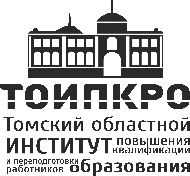 Областное государственное бюджетное учреждение дополнительного профессионального образования«Томский областной институт повышения квалификации и переподготовки работников образования» (ТОИПКРО). Томск, ул. Пирогова, 10,телефон (3822) 55 79 89, факс (3822) 90-20 31КАЛЕНДАРНЫЙ ПЛАН (2021-2022 уч.г.)Федеральная экспериментальная площадка ФИРО РАНХиГС при Президенте Российской Федерации на базе ТОИПКРО (ФЭП ТОИПКРО)Программа «Педагогика сотворчества учителя и ученика в достижении и оценке образовательных результатов»Срок реализацииДеятельность ФЭП ТОИПКРОДеятельность ФЭП ТОИПКРОДеятельность ФЭП ТОИПКРОДеятельность ФЭП ТОИПКРОСрок реализацииПроект 1 «Сотворческая Ассамблея: за рамками урока»Проект 2 «Сотворческий урок: теория и практика»Проект 3 «Сотворческие практики в инклюзивном образовании»Проект 4 «Сотворческие практики в дошкольном образовании»Этап 1 «Исследование в действии»Этап 1 «Исследование в действии»Этап 1 «Исследование в действии»Этап 1 «Исследование в действии»Этап 1 «Исследование в действии»Сентябрь 2021Формирование состава участников ФЭП ТОИПКРО на период 2021-2025 гг.Организатор: координационный совет ФЭП ТОИПКРОУчастники: педагогически работники ОО Томской областиИнформирование участников, оформление необходимой сопроводительной документации ФЭП ТОИПКРО.Формирование состава участников ФЭП ТОИПКРО на период 2021-2025 гг.Организатор: координационный совет ФЭП ТОИПКРОУчастники: педагогически работники ОО Томской областиИнформирование участников, оформление необходимой сопроводительной документации ФЭП ТОИПКРО.Формирование состава участников ФЭП ТОИПКРО на период 2021-2025 гг.Организатор: координационный совет ФЭП ТОИПКРОУчастники: педагогически работники ОО Томской областиИнформирование участников, оформление необходимой сопроводительной документации ФЭП ТОИПКРО.Формирование состава участников ФЭП ТОИПКРО на период 2021-2025 гг.Организатор: координационный совет ФЭП ТОИПКРОУчастники: педагогически работники ОО Томской областиИнформирование участников, оформление необходимой сопроводительной документации ФЭП ТОИПКРО.Октябрь 2021Установочные семинары для педагогических работников-участников ФЭП ТОИПКРО (для проектов 1 –07 октября, для проектов 2-4 –21 октября)Организаторы: координационный совет ФЭП Участники: все участники ФЭП ТОИПКРОУстановочные семинары для педагогических работников-участников ФЭП ТОИПКРО (для проектов 1 –07 октября, для проектов 2-4 –21 октября)Организаторы: координационный совет ФЭП Участники: все участники ФЭП ТОИПКРОУстановочные семинары для педагогических работников-участников ФЭП ТОИПКРО (для проектов 1 –07 октября, для проектов 2-4 –21 октября)Организаторы: координационный совет ФЭП Участники: все участники ФЭП ТОИПКРОУстановочные семинары для педагогических работников-участников ФЭП ТОИПКРО (для проектов 1 –07 октября, для проектов 2-4 –21 октября)Организаторы: координационный совет ФЭП Участники: все участники ФЭП ТОИПКРООктябрь 2021Подготовка школьных команд к Стартовой сессии АссамблеиОрганизаторы: координационный совет ФЭП ТОИПКРОУчастники: педагоги-руководители школьных команд АссамблеиВыполнение вводного задания Ассамблеи (в школьных командах)Методическая интернет-сессия «Основы педагогики сотворчества»Организатор: координационный совет ФЭП Участники: все педагоги, участники проектов 2-4В рамках сессии участникам представляется Интернет-ресурс «Педагогическая навигация» для самостоятельного изучения концептуальных основ педагогики сотворчества (специально-опубликованная подборка научных статей, видеозаписей семинаров, мастер-классов и пр. ведущих специалистов, педагогов, основоположников и последователей педагогики сотворчества)Методическая интернет-сессия «Основы педагогики сотворчества»Организатор: координационный совет ФЭП Участники: все педагоги, участники проектов 2-4В рамках сессии участникам представляется Интернет-ресурс «Педагогическая навигация» для самостоятельного изучения концептуальных основ педагогики сотворчества (специально-опубликованная подборка научных статей, видеозаписей семинаров, мастер-классов и пр. ведущих специалистов, педагогов, основоположников и последователей педагогики сотворчества)Методическая интернет-сессия «Основы педагогики сотворчества»Организатор: координационный совет ФЭП Участники: все педагоги, участники проектов 2-4В рамках сессии участникам представляется Интернет-ресурс «Педагогическая навигация» для самостоятельного изучения концептуальных основ педагогики сотворчества (специально-опубликованная подборка научных статей, видеозаписей семинаров, мастер-классов и пр. ведущих специалистов, педагогов, основоположников и последователей педагогики сотворчества)Ноябрь 2021III Международная научно-практическая конференция «Психология одаренности и творчества»Дата проведения: 03 ноябряФормат проведения: онлайн (видеоконференция)Организатор: Институт педагогики и психологии образования ГАОУ ВО МГПУ (т. Москва)Участники: все педагоги, участники ФЭП ТОИПКРОПедагоги принимают участие (в качестве слушателей) в конференции (Секция 5: «Рефлексивно-сотворческие технологии развития одаренности», ведущие: Степанов С.Ю., доктор психологических наук, профессор, ГАОУ ВО «Московский городской педагогический университет» (Москва, Россия); Оржековский П.А., доктор педагогических наук, профессор, ФГБОУ ВО «Московский педагогический государственный университет»(Москва, Россия)с целью получения дополнительных методических материалов для изучения основ педагогики сотворчества III Международная научно-практическая конференция «Психология одаренности и творчества»Дата проведения: 03 ноябряФормат проведения: онлайн (видеоконференция)Организатор: Институт педагогики и психологии образования ГАОУ ВО МГПУ (т. Москва)Участники: все педагоги, участники ФЭП ТОИПКРОПедагоги принимают участие (в качестве слушателей) в конференции (Секция 5: «Рефлексивно-сотворческие технологии развития одаренности», ведущие: Степанов С.Ю., доктор психологических наук, профессор, ГАОУ ВО «Московский городской педагогический университет» (Москва, Россия); Оржековский П.А., доктор педагогических наук, профессор, ФГБОУ ВО «Московский педагогический государственный университет»(Москва, Россия)с целью получения дополнительных методических материалов для изучения основ педагогики сотворчества III Международная научно-практическая конференция «Психология одаренности и творчества»Дата проведения: 03 ноябряФормат проведения: онлайн (видеоконференция)Организатор: Институт педагогики и психологии образования ГАОУ ВО МГПУ (т. Москва)Участники: все педагоги, участники ФЭП ТОИПКРОПедагоги принимают участие (в качестве слушателей) в конференции (Секция 5: «Рефлексивно-сотворческие технологии развития одаренности», ведущие: Степанов С.Ю., доктор психологических наук, профессор, ГАОУ ВО «Московский городской педагогический университет» (Москва, Россия); Оржековский П.А., доктор педагогических наук, профессор, ФГБОУ ВО «Московский педагогический государственный университет»(Москва, Россия)с целью получения дополнительных методических материалов для изучения основ педагогики сотворчества III Международная научно-практическая конференция «Психология одаренности и творчества»Дата проведения: 03 ноябряФормат проведения: онлайн (видеоконференция)Организатор: Институт педагогики и психологии образования ГАОУ ВО МГПУ (т. Москва)Участники: все педагоги, участники ФЭП ТОИПКРОПедагоги принимают участие (в качестве слушателей) в конференции (Секция 5: «Рефлексивно-сотворческие технологии развития одаренности», ведущие: Степанов С.Ю., доктор психологических наук, профессор, ГАОУ ВО «Московский городской педагогический университет» (Москва, Россия); Оржековский П.А., доктор педагогических наук, профессор, ФГБОУ ВО «Московский педагогический государственный университет»(Москва, Россия)с целью получения дополнительных методических материалов для изучения основ педагогики сотворчества Ноябрь 2021Стартовая сессия Ассамблеи Организатор: координационный совет ФЭП ТОИПКРОУчастники: педагоги-руководители школьных командВ рамках сессии проводится дидактическая онлайн- игра по взаимодействию команд в ФЭП ТОИПКРОПедагогические онлайн мастерские (консультации) педагогов- наставников (участники ФЭП ТОИПКРО 2017-2020 гг.)Организаторы: координационный совет ФЭП ТОИПКРО, педагоги- наставники ФЭП ТОИПКРОУчастники: все педагоги, участники проектов 2-4В рамках мастерских (консультаций) для педагогов-«новичков», участников проектов 2-4, проводится обучение по тематикам «Педагогическое общение», «Принципы педагогики сотворчества», «Урок в контексте педагогики сотворчества», «Технологии педагогики сотворчества»Педагогические онлайн мастерские (консультации) педагогов- наставников (участники ФЭП ТОИПКРО 2017-2020 гг.)Организаторы: координационный совет ФЭП ТОИПКРО, педагоги- наставники ФЭП ТОИПКРОУчастники: все педагоги, участники проектов 2-4В рамках мастерских (консультаций) для педагогов-«новичков», участников проектов 2-4, проводится обучение по тематикам «Педагогическое общение», «Принципы педагогики сотворчества», «Урок в контексте педагогики сотворчества», «Технологии педагогики сотворчества»Педагогические онлайн мастерские (консультации) педагогов- наставников (участники ФЭП ТОИПКРО 2017-2020 гг.)Организаторы: координационный совет ФЭП ТОИПКРО, педагоги- наставники ФЭП ТОИПКРОУчастники: все педагоги, участники проектов 2-4В рамках мастерских (консультаций) для педагогов-«новичков», участников проектов 2-4, проводится обучение по тематикам «Педагогическое общение», «Принципы педагогики сотворчества», «Урок в контексте педагогики сотворчества», «Технологии педагогики сотворчества»Декабрь 2021Проектное задание Ассамблеи «Все гениальное просто?»Организатор: координационный совет ФЭПУчастники: педагоги-руководители школьных команд и обучающиеся ОО.В рамках выполнения задания «пары» школьных команд обмениваются поисково-исследовательскими заданиями по теме года Ассамблеи. Сроки выполнения заданий: декабрь 2021 г. – март 2022 г.Рефлексивные сотворческие практики в ОО (фокус-группы «на рабочем месте»)Организаторы: координационный совет ФЭП ТОИПКРОИсполнители: педагоги-участники проектов 2-4Участники: участники проектов 2-4, школьники ООПедагоги апробируют сотворческие технологиии на уроках («рефлексивный полилог», «позициональная дискуссия», «образно-символическая рефлексия», «композиция поля задач или проблем», «коктейлирование», «методика открытого задания»), наблюдают и анализируют преобразования в образовательном процессе, обсуждают их с коллегами и фиксируют в свободной форме результаты в письменном виде (создание банка материалов: дневники педагогических наблюдений, карты, таблицы и пр.). В центре самостоятельного исследования стоят вопросы: «Как влияет используемый педагогом стиль коммуникации на мотивацию обучения у учеников?», «Какие эмоции используются?», «Как влияют сотворческие технологии на развитие личности учителя и ученика?»Рефлексивные сотворческие практики в ОО (фокус-группы «на рабочем месте»)Организаторы: координационный совет ФЭП ТОИПКРОИсполнители: педагоги-участники проектов 2-4Участники: участники проектов 2-4, школьники ООПедагоги апробируют сотворческие технологиии на уроках («рефлексивный полилог», «позициональная дискуссия», «образно-символическая рефлексия», «композиция поля задач или проблем», «коктейлирование», «методика открытого задания»), наблюдают и анализируют преобразования в образовательном процессе, обсуждают их с коллегами и фиксируют в свободной форме результаты в письменном виде (создание банка материалов: дневники педагогических наблюдений, карты, таблицы и пр.). В центре самостоятельного исследования стоят вопросы: «Как влияет используемый педагогом стиль коммуникации на мотивацию обучения у учеников?», «Какие эмоции используются?», «Как влияют сотворческие технологии на развитие личности учителя и ученика?»Рефлексивные сотворческие практики в ОО (фокус-группы «на рабочем месте»)Организаторы: координационный совет ФЭП ТОИПКРОИсполнители: педагоги-участники проектов 2-4Участники: участники проектов 2-4, школьники ООПедагоги апробируют сотворческие технологиии на уроках («рефлексивный полилог», «позициональная дискуссия», «образно-символическая рефлексия», «композиция поля задач или проблем», «коктейлирование», «методика открытого задания»), наблюдают и анализируют преобразования в образовательном процессе, обсуждают их с коллегами и фиксируют в свободной форме результаты в письменном виде (создание банка материалов: дневники педагогических наблюдений, карты, таблицы и пр.). В центре самостоятельного исследования стоят вопросы: «Как влияет используемый педагогом стиль коммуникации на мотивацию обучения у учеников?», «Какие эмоции используются?», «Как влияют сотворческие технологии на развитие личности учителя и ученика?»Этап 2 «Рефлексивный методический контент»Этап 2 «Рефлексивный методический контент»Этап 2 «Рефлексивный методический контент»Этап 2 «Рефлексивный методический контент»Этап 2 «Рефлексивный методический контент»Январь 2022Старт конкурса методических разработок «Сотворческие практики в образовательных организациях» Дата проведения: 15 января – 31 мая. Организатор: координационный совет ФЭПУчастники: все участники ФЭП ТОИПКРОНа начальном этапе конкурса педагоги систематизируют, оформляют полученные результаты исследования (апробации) первичного внедрения сотворческих технологий в практику обучения и воспитания (накопление материалов для оформления методической разработки)Старт конкурса методических разработок «Сотворческие практики в образовательных организациях» Дата проведения: 15 января – 31 мая. Организатор: координационный совет ФЭПУчастники: все участники ФЭП ТОИПКРОНа начальном этапе конкурса педагоги систематизируют, оформляют полученные результаты исследования (апробации) первичного внедрения сотворческих технологий в практику обучения и воспитания (накопление материалов для оформления методической разработки)Старт конкурса методических разработок «Сотворческие практики в образовательных организациях» Дата проведения: 15 января – 31 мая. Организатор: координационный совет ФЭПУчастники: все участники ФЭП ТОИПКРОНа начальном этапе конкурса педагоги систематизируют, оформляют полученные результаты исследования (апробации) первичного внедрения сотворческих технологий в практику обучения и воспитания (накопление материалов для оформления методической разработки)Старт конкурса методических разработок «Сотворческие практики в образовательных организациях» Дата проведения: 15 января – 31 мая. Организатор: координационный совет ФЭПУчастники: все участники ФЭП ТОИПКРОНа начальном этапе конкурса педагоги систематизируют, оформляют полученные результаты исследования (апробации) первичного внедрения сотворческих технологий в практику обучения и воспитания (накопление материалов для оформления методической разработки)Февраль 2022Рефлексивные семинары (для проекта 1, проектов 2-4)Организаторы: координационный совет ФЭПУчастники: все участники ФЭП ТОИПКРОСеминары проводятся с целью осуществления обратной связи, обсуждения результатов внедрения сотворческих технологий в процесс обучения и воспитания (их роль в гуманистической реализации ФГОС, вызовы, противоречия и пути их разрешения)Рефлексивные семинары (для проекта 1, проектов 2-4)Организаторы: координационный совет ФЭПУчастники: все участники ФЭП ТОИПКРОСеминары проводятся с целью осуществления обратной связи, обсуждения результатов внедрения сотворческих технологий в процесс обучения и воспитания (их роль в гуманистической реализации ФГОС, вызовы, противоречия и пути их разрешения)Рефлексивные семинары (для проекта 1, проектов 2-4)Организаторы: координационный совет ФЭПУчастники: все участники ФЭП ТОИПКРОСеминары проводятся с целью осуществления обратной связи, обсуждения результатов внедрения сотворческих технологий в процесс обучения и воспитания (их роль в гуманистической реализации ФГОС, вызовы, противоречия и пути их разрешения)Рефлексивные семинары (для проекта 1, проектов 2-4)Организаторы: координационный совет ФЭПУчастники: все участники ФЭП ТОИПКРОСеминары проводятся с целью осуществления обратной связи, обсуждения результатов внедрения сотворческих технологий в процесс обучения и воспитания (их роль в гуманистической реализации ФГОС, вызовы, противоречия и пути их разрешения)Март 2022Оформление рефлексивного методического контента Организаторы: координационный совет ФЭПИсполнители: все педагоги, участники ФЭП ТОИПКРОНа заключительном этапе конкурса «Сотворческие практики в образовательных организациях» педагоги проектов 1-4 завершают оформление конкурсных материалов, направляют их организаторам конкурса для экспертного оценивания с целью последующей публикации в Интернет-ресурсе «Педагогическая навигация»Оформление рефлексивного методического контента Организаторы: координационный совет ФЭПИсполнители: все педагоги, участники ФЭП ТОИПКРОНа заключительном этапе конкурса «Сотворческие практики в образовательных организациях» педагоги проектов 1-4 завершают оформление конкурсных материалов, направляют их организаторам конкурса для экспертного оценивания с целью последующей публикации в Интернет-ресурсе «Педагогическая навигация»Оформление рефлексивного методического контента Организаторы: координационный совет ФЭПИсполнители: все педагоги, участники ФЭП ТОИПКРОНа заключительном этапе конкурса «Сотворческие практики в образовательных организациях» педагоги проектов 1-4 завершают оформление конкурсных материалов, направляют их организаторам конкурса для экспертного оценивания с целью последующей публикации в Интернет-ресурсе «Педагогическая навигация»Оформление рефлексивного методического контента Организаторы: координационный совет ФЭПИсполнители: все педагоги, участники ФЭП ТОИПКРОНа заключительном этапе конкурса «Сотворческие практики в образовательных организациях» педагоги проектов 1-4 завершают оформление конкурсных материалов, направляют их организаторам конкурса для экспертного оценивания с целью последующей публикации в Интернет-ресурсе «Педагогическая навигация»Этап 3 «Итоги и перспективы»Этап 3 «Итоги и перспективы»Этап 3 «Итоги и перспективы»Этап 3 «Итоги и перспективы»Этап 3 «Итоги и перспективы»Апрель-май 2022Онлайн-форум Ассамблеи Организаторы: координационный совет ФЭПУчастники: педагоги-руководители школьных командФорум проводится в игровом формате с целью анализа результатов, достижений школьных команд Подведение итогов конкурса методических разработок «Сотворческие практики в образовательных организациях»Организаторы: координационный совет ФЭП, руководители проектных групп проектов 2-4Участники: все участники проектов 2-4По результатам конкурсного отбора лучшие публикации (методические разработки) размещаются в Интернет-ресурсе «Педагогическая навигация» (авторы получают дипломы, участники – сертификаты)Подведение итогов конкурса методических разработок «Сотворческие практики в образовательных организациях»Организаторы: координационный совет ФЭП, руководители проектных групп проектов 2-4Участники: все участники проектов 2-4По результатам конкурсного отбора лучшие публикации (методические разработки) размещаются в Интернет-ресурсе «Педагогическая навигация» (авторы получают дипломы, участники – сертификаты)Подведение итогов конкурса методических разработок «Сотворческие практики в образовательных организациях»Организаторы: координационный совет ФЭП, руководители проектных групп проектов 2-4Участники: все участники проектов 2-4По результатам конкурсного отбора лучшие публикации (методические разработки) размещаются в Интернет-ресурсе «Педагогическая навигация» (авторы получают дипломы, участники – сертификаты)Июнь 2022Итоговые семинары по результатам реализации проектов ФЭП ТОИПКРО в 2021-2022 уч.г. (для проекта 1, проектов 2-4)Организатор: координационный совет ФЭП ТОИПКРОУчастники: все участники ФЭП ТОИПКРОИтоговые семинары по результатам реализации проектов ФЭП ТОИПКРО в 2021-2022 уч.г. (для проекта 1, проектов 2-4)Организатор: координационный совет ФЭП ТОИПКРОУчастники: все участники ФЭП ТОИПКРОИтоговые семинары по результатам реализации проектов ФЭП ТОИПКРО в 2021-2022 уч.г. (для проекта 1, проектов 2-4)Организатор: координационный совет ФЭП ТОИПКРОУчастники: все участники ФЭП ТОИПКРОИтоговые семинары по результатам реализации проектов ФЭП ТОИПКРО в 2021-2022 уч.г. (для проекта 1, проектов 2-4)Организатор: координационный совет ФЭП ТОИПКРОУчастники: все участники ФЭП ТОИПКРОИюнь 2022Публикация Выпуска № 1 Электронного журнала ФЭП ТОИПКРО (ресурс «Педагогическая навигация)Организаторы: координационный совет ФЭП ТОИПКРОУчастники: участники проектов 1-4, чьи  авторские материалы рекомендованы для публикацииПубликация Выпуска № 1 Электронного журнала ФЭП ТОИПКРО (ресурс «Педагогическая навигация)Организаторы: координационный совет ФЭП ТОИПКРОУчастники: участники проектов 1-4, чьи  авторские материалы рекомендованы для публикацииПубликация Выпуска № 1 Электронного журнала ФЭП ТОИПКРО (ресурс «Педагогическая навигация)Организаторы: координационный совет ФЭП ТОИПКРОУчастники: участники проектов 1-4, чьи  авторские материалы рекомендованы для публикацииПубликация Выпуска № 1 Электронного журнала ФЭП ТОИПКРО (ресурс «Педагогическая навигация)Организаторы: координационный совет ФЭП ТОИПКРОУчастники: участники проектов 1-4, чьи  авторские материалы рекомендованы для публикации